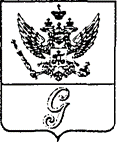 СОВЕТ  ДЕПУТАТОВ  МУНИЦИПАЛЬНОГО  ОБРАЗОВАНИЯ  «ГОРОД  ГАТЧИНА»ГАТЧИНСКОГО  МУНИЦИПАЛЬНОГО  РАЙОНАТРЕТЬЕГО СОЗЫВАРЕШЕНИЕот 24 апреля 2019 года                                                                           № 16В соответствии со статьей 7 Федерального закона от 06.10.2003 №131-ФЗ «Об общих принципах организации местного самоуправления в Российской Федерации», в связи с присвоением адресов объектам адресации и наименований элементам улично-дорожной сети МО «Город Гатчина», а также регистрации граждан по месту жительства в садоводческих, дачных некоммерческих объединениях после 2013 года, совет депутатов МО «Город Гатчина» РЕШИЛ:Внести в приложение к решению Совета депутатов МО «Город Гатчина» от 25.12.2013 №70 «Об утверждении схемы многомандатных избирательных округов для проведения выборов депутатов совета депутатов МО «Город Гатчина»» в раздел «Описание границ многомандатных избирательных округов» следующие уточнения:1.1. «Академический трехмандатный избирательный округ №4» после слов «Хохлова дом №4, 6, 8» дополнить цифрой «16».1.2. «Политехнический трехмандатный избирательный округ №6» после слов «Улицы: 7 Армии дома №» дополнить словами «10, 10а, 10б»; после слов «Чехова дома №» цифру «18» исключить.1.3. «Чкаловский трехмандатный избирательный округ №7» после слов «Чкалова дома №» дополнить словами «28, 30 к.1, 30 к.2».1.4. «Гагаринский трехмандатный избирательный округ №8» после слов  «Чехова дома № 15/30, 16, 17» дополнить цифрой «18».1.5. «Чеховский трехмандатный избирательный округ №9» после слов «садоводство «Луч» дополнить  словами «Солнечный луч территория садоводческого некоммерческого товарищества, Буревестник территория садоводческого некоммерческого товарищества, Погат территория садоводческого некоммерческого товарищества, РНИИ Электронстандарт садовое некоммерческое товарищество, Ягодка территория садоводческого некоммерческого товарищества, СНТ «Строитель».1.6. «Городской трехмандатный избирательный округ №10» слова «затем по ул. Сандалова (включая дома по нечетной стороне)» исключить; в абзаце втором  слова «ген. Сандалова» исключить.1.7. «Ленинский трехмандатный избирательный округ №11» после слов «Ген. Кныша дома №9, 10, 11, 12, 12 кор. 1, 12 кор.2, 14, 14 кор. 1, 15, 16» дополнить цифрой «17».1.8. «Школьный трехмандатный избирательный округ №12» после слов «Сокколовское шоссе – массив №4» дополнить словами «Рошалец Сокколовское шоссе массив №4 территория дачных некоммерческих товариществ, Мариенбург Сокколовское шоссе массив №6 территория садоводческого некоммерческого товарищества».1.9. «Аэродромный трехмандатный избирательный округ №14» «Избирательный округ включает:  дополнить словами «ул. Сандалова», после слов «Красных Военлетов дома №»,  дополнить словами «2а».     2.  Настоящее решение подлежит официальному опубликованию.     3.  Решение вступает в силу со дня его принятия. Глава МО «Город Гатчина» - председатель совета депутатовМО «Город Гатчина»                                                                 В.А. ФилоненкоО внесении уточнений в приложение к решению Совета депутатов МО «Город Гатчина» от 25.12.2013 №70 «Об утверждении схемы многомандатных избирательных округов для проведения выборов депутатов Совета депутатов МО «Город Гатчина»